Week 14 – 20 March 2022           Week 14 – 20 March 2022           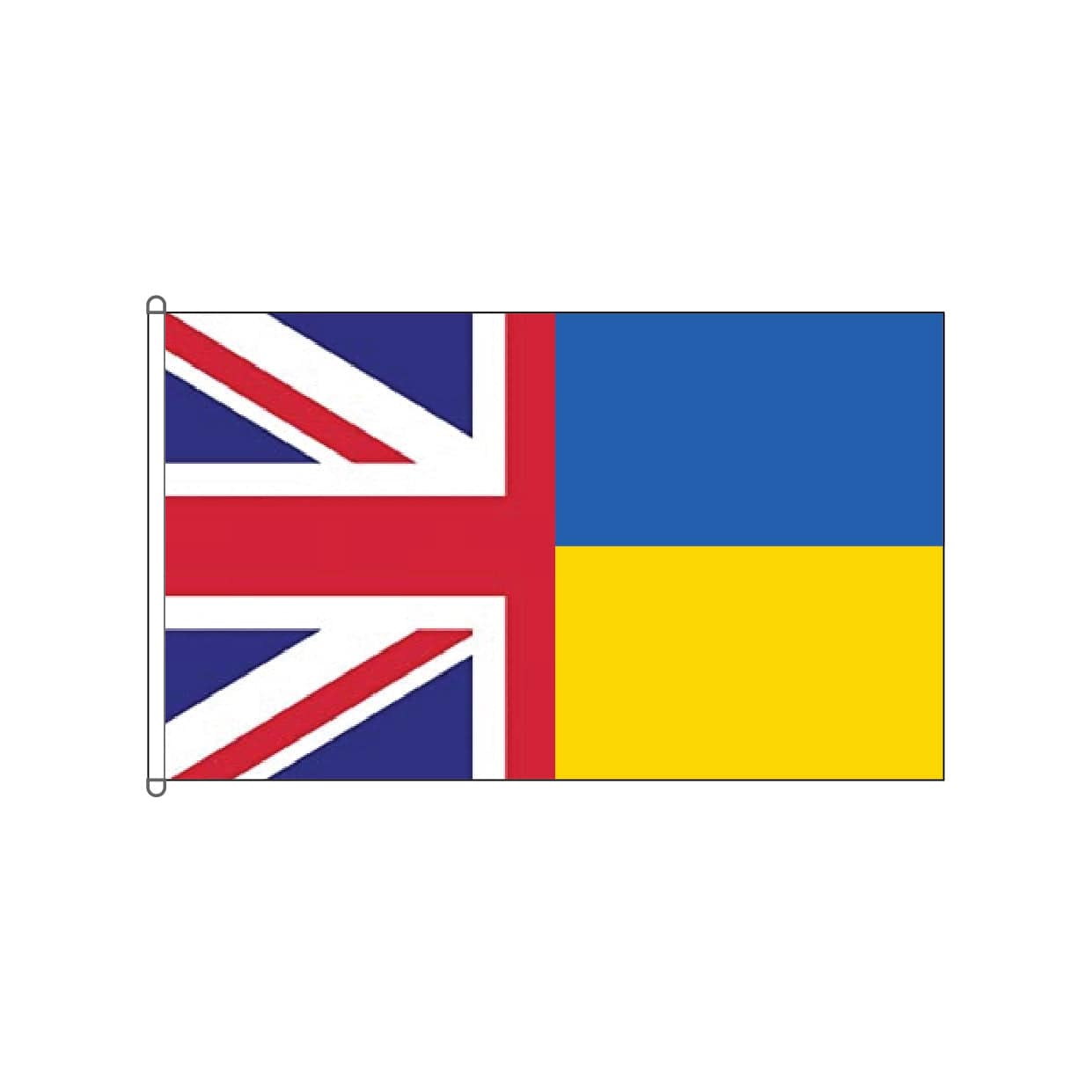 Ukraine crisisThe tragic events unfolding in Ukraine in ‘real time’ on broadcast news and across social media are very hard for anyone to see; but if you have ties to Ukraine or other eastern European countries, there is an added layer of trauma and distress.We know many providers have staff, residents and clients who are from eastern Europe or whose family and friends are there. The invasion of Ukraine has brought tense and dangerous times for loved ones who remain in Ukraine or who have been forced to flee.Ways to helpHere are some ways to help those caught up in this terrifying situation and to make a human connection from a distance:Gov.uk: Ukraine: what you can do to help https://www.gov.uk/government/news/ukraine-what-you-can-do-to-help Gov.uk: UK visa support for Ukrainian nationals https://www.gov.uk/guidance/support-for-family-members-of-british-nationals-in-ukraine-and-ukrainian-nationals-in-ukraine-and-the-uk Disasters Emergency Committee: Ukraine appeal https://www.dec.org.uk/?gclid=EAIaIQobChMIg4Lam8ep9gIVWuztCh3tfg8YEAAYASAAEgJ1MvD_BwE British Red Cross: Ukraine humanitarian appeal https://donate.redcross.org.uk/appeal/ukraine-crisis-appeal Unicef UK: protecting children in Ukraine https://www.unicef.org.uk/donate/donate-now-to-protect-children-in-ukraine/ International Rescue Committee: helping those forced to flee https://help.rescue-uk.org/ukraine-dec?ms=ws_banr_fy22_ukraine_UKMK_20220225&initialms=ws_banr_fy22_ukraine_UKMK_20220225 Reporting of the situationFor objective reporting you can turn to trusted, reputable sources of information, such as BBC News: War in Ukraine https://www.bbc.co.uk/news/world-60525350  which explains the ‘what, where, when, why and who’.You can use the government’s sharechecklist tool https://sharechecklist.gov.uk/  to check other information you may come across is from a trusted source.Sometimes, wall-to-wall coverage can become overwhelming for the people we support. If you are concerned this might be the case, you could check in with people to listen and see how they are feeling. You might want to suggest switching off the news for a while; or choosing carefully how often it's viewed and regularly offering a range of alternative activities.Ways to helpHere are some ways to help those caught up in this terrifying situation and to make a human connection from a distance:Gov.uk: Ukraine: what you can do to help https://www.gov.uk/government/news/ukraine-what-you-can-do-to-help Gov.uk: UK visa support for Ukrainian nationals https://www.gov.uk/guidance/support-for-family-members-of-british-nationals-in-ukraine-and-ukrainian-nationals-in-ukraine-and-the-uk Disasters Emergency Committee: Ukraine appeal https://www.dec.org.uk/?gclid=EAIaIQobChMIg4Lam8ep9gIVWuztCh3tfg8YEAAYASAAEgJ1MvD_BwE British Red Cross: Ukraine humanitarian appeal https://donate.redcross.org.uk/appeal/ukraine-crisis-appeal Unicef UK: protecting children in Ukraine https://www.unicef.org.uk/donate/donate-now-to-protect-children-in-ukraine/ International Rescue Committee: helping those forced to flee https://help.rescue-uk.org/ukraine-dec?ms=ws_banr_fy22_ukraine_UKMK_20220225&initialms=ws_banr_fy22_ukraine_UKMK_20220225 Reporting of the situationFor objective reporting you can turn to trusted, reputable sources of information, such as BBC News: War in Ukraine https://www.bbc.co.uk/news/world-60525350  which explains the ‘what, where, when, why and who’.You can use the government’s sharechecklist tool https://sharechecklist.gov.uk/  to check other information you may come across is from a trusted source.Sometimes, wall-to-wall coverage can become overwhelming for the people we support. If you are concerned this might be the case, you could check in with people to listen and see how they are feeling. You might want to suggest switching off the news for a while; or choosing carefully how often it's viewed and regularly offering a range of alternative activities.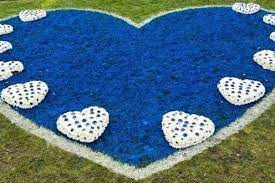 Social Care Day of Remembrance and Reflection:  a message from Deborah Sturdy, Chief Nurse for Adult Social CareOne of the reasons, if not the main inspiration, for accepting the post of Chief Nurse for Adult Social Care, was to honour, support and encourage our amazing care profession through some extremely challenging times. It’s fair to say though, not even the most experienced of us could have anticipated how disruptive, damaging and persistent COVID-19 would become in our personal as well as professional lives.The pandemic has affected us all in different ways. Sadly, in many tragic cases, we have lost some wonderfully dedicated colleagues, as indeed have our equally committed counterparts in the NHS.On this week's special day of remembrance and reflection for social care, we take this opportunity to remember the sacrifice of colleagues, friends and family who put themselves in harm’s way to protect those who needed care the most. I am truly humbled by their bravery, compassion and selflessness. Even in those early days of uncertainty and anxiety, when the first vaccines were yet to be formulated, care colleagues showed their flexibility and adaptability in a crisis. In care homes, domiciliary care and other settings, they did what they could to keep the most vulnerable in our communities safe. Having worked on the frontline of the care sector for decades, it became clear to me how social care colleagues consider caring to be more than a job. Much of our satisfaction comes from knowing we are making a positive difference in people’s lives. We are the bridge between clinical and community support, a bridge which became a literal lifeline for many in the darkest days of the pandemic.It’s a day to share deeply emotional stories of those we lost, but also celebrate the amazing support our profession provides, seven days a week, 52 weeks a year.Read Deborah’s message in full on the DHSC Social Care bloghttps://socialcare.blog.gov.uk/2022/03/17/social-care-day-of-remembrance-and-reflection-a-message-from-deborah-sturdy/?utm_campaign=Adult+Social+Care+Update+18.03.22&utm_content=dhsc-mail.co.uk&utm_medium=email&utm_source=Department+of+Health+and+Social+Care&wp-linkindex=4 On this week's special day of remembrance and reflection for social care, we take this opportunity to remember the sacrifice of colleagues, friends and family who put themselves in harm’s way to protect those who needed care the most. I am truly humbled by their bravery, compassion and selflessness. Even in those early days of uncertainty and anxiety, when the first vaccines were yet to be formulated, care colleagues showed their flexibility and adaptability in a crisis. In care homes, domiciliary care and other settings, they did what they could to keep the most vulnerable in our communities safe. Having worked on the frontline of the care sector for decades, it became clear to me how social care colleagues consider caring to be more than a job. Much of our satisfaction comes from knowing we are making a positive difference in people’s lives. We are the bridge between clinical and community support, a bridge which became a literal lifeline for many in the darkest days of the pandemic.It’s a day to share deeply emotional stories of those we lost, but also celebrate the amazing support our profession provides, seven days a week, 52 weeks a year.Read Deborah’s message in full on the DHSC Social Care bloghttps://socialcare.blog.gov.uk/2022/03/17/social-care-day-of-remembrance-and-reflection-a-message-from-deborah-sturdy/?utm_campaign=Adult+Social+Care+Update+18.03.22&utm_content=dhsc-mail.co.uk&utm_medium=email&utm_source=Department+of+Health+and+Social+Care&wp-linkindex=4 Government to improve protections for people deprived of their libertyPeople who have their freedoms restricted to help them receive the best care and treatment will be put at the centre of a new system designed to better protect their human rights.  To inform this process, the Government has launched a consultation to update the Mental Capacity Act Code of Practice. This will identify better ways to support those with dementia, acquired brain injuries, learning disabilities and autism who may need assistance with their everyday decision-making but lack mental capacity to make decisions in their best interests. The consultation will close at 11.45pm on 7 July 2022.Respond to the consultation on GOV.UK https://www.gov.uk/government/consultations/changes-to-the-mca-code-of-practice-and-implementation-of-the-lps?utm_campaign=Adult+Social+Care+Update+18.03.22&utm_content=dhsc-mail.co.uk&utm_medium=email&utm_source=Department+of+Health+and+Social+Care&wp-linkindex=7 Government to improve protections for people deprived of their libertyPeople who have their freedoms restricted to help them receive the best care and treatment will be put at the centre of a new system designed to better protect their human rights.  To inform this process, the Government has launched a consultation to update the Mental Capacity Act Code of Practice. This will identify better ways to support those with dementia, acquired brain injuries, learning disabilities and autism who may need assistance with their everyday decision-making but lack mental capacity to make decisions in their best interests. The consultation will close at 11.45pm on 7 July 2022.Respond to the consultation on GOV.UK https://www.gov.uk/government/consultations/changes-to-the-mca-code-of-practice-and-implementation-of-the-lps?utm_campaign=Adult+Social+Care+Update+18.03.22&utm_content=dhsc-mail.co.uk&utm_medium=email&utm_source=Department+of+Health+and+Social+Care&wp-linkindex=7 Date	TopicWebsite14 MarchGovernment guidanceCOVID-19: people with COVID-19 and their contactsAdded easy read version.https://www.gov.uk/government/publications/covid-19-people-with-covid-19-and-their-contacts?utm_medium=email&utm_campaign=govuk-notifications-topic&utm_source=8b16f235-7e91-48bb-89ae-bc4b1e7fb6ef&utm_content=daily#full-publication-update-history 14 MarchGovernment guidanceFinding and choosing a private coronavirus (COVID-19) test providerUpdated the general list of providers.https://www.gov.uk/government/publications/list-of-private-providers-of-coronavirus-testing?utm_medium=email&utm_campaign=govuk-notifications-topic&utm_source=b8702437-79d8-4bb1-9024-28f90c234545&utm_content=daily#full-publication-update-history 14 MarchGovernment News storyAll COVID-19 travel restrictions removed in the UKThe government will remove the remaining COVID-19 international travel restrictions for all passengers from 4am Friday 18 March.https://www.gov.uk/government/news/all-covid-19-travel-restrictions-removed-in-the-uk?utm_medium=email&utm_campaign=govuk-notifications-topic&utm_source=30f81c9d-ad66-43e7-933d-e096fc95492b&utm_content=daily 14 MarchGovernment guidanceCheck if you qualify as fully vaccinated for travel to England: approved vaccines and proofs of vaccinationIf you will arrive in England after 4am, Friday 18 March, you do not need to take any COVID-19 travel tests or fill in a UK passenger locator form. This will apply whether you are vaccinated or not.https://www.gov.uk/guidance/countries-with-approved-covid-19-vaccination-programmes-and-proof-of-vaccination?utm_medium=email&utm_campaign=govuk-notifications-topic&utm_source=ca447d70-06d1-45a9-bd4a-10a5bdf3602b&utm_content=daily#full-publication-update-history 14 MarchGovernment guidanceCoronavirus (COVID-19) testing before you travel to EnglandIf you will arrive in England after 4am, Friday 18 March, you do not need to take any COVID-19 travel tests or fill in a UK passenger locator form. This will apply whether you are vaccinated or not.https://www.gov.uk/guidance/coronavirus-covid-19-testing-for-people-travelling-to-england?utm_medium=email&utm_campaign=govuk-notifications-topic&utm_source=a991874e-1aa2-42ba-9f82-a0961cffa61e&utm_content=daily#full-publication-update-history 14 MarchGovernment guidanceTravel to England from another country during coronavirus (COVID-19)If you will arrive in England after 4am, Friday 18 March, you do not need to take any COVID-19 tests or fill in a UK passenger locator form.https://www.gov.uk/guidance/travel-to-england-from-another-country-during-coronavirus-covid-19?utm_medium=email&utm_campaign=govuk-notifications-topic&utm_source=fce2298c-7e3f-4cd3-8827-2b8f4b877c1a&utm_content=daily#full-publication-update-history Date	TopicWebsite15 MarchGovernment guidanceVisiting arrangements in care homesUpdated section 1.3 to reflect regulations revoking vaccination as a condition of deployment came into force on 15 March 2022. People working or volunteering in care homes are no longer required to have received a COVID-19 vaccine to enter the premises.https://www.gov.uk/government/publications/visiting-care-homes-during-coronavirus?utm_medium=email&utm_campaign=govuk-notifications-topic&utm_source=361dc705-13d0-4952-85de-e8cb3285de24&utm_content=daily#full-publication-update-history 15 MarchGovernment guidanceCoronavirus (COVID-19): providing home careEasy read version updated to reflect changes in the self-isolation rules.https://www.gov.uk/government/publications/coronavirus-covid-19-providing-home-care?utm_medium=email&utm_campaign=govuk-notifications-topic&utm_source=aa714ac5-c468-4108-b2a9-e4f3f38ae81a&utm_content=daily#full-publication-update-history 15 MarchGovernment guidanceCOVID-19: infection prevention and control (IPC)This further update seeks to clarify that the recommended use of PPE including RPE has not changed from previous versions of the guidance from 22 November 2021https://www.gov.uk/government/publications/wuhan-novel-coronavirus-infection-prevention-and-control?utm_medium=email&utm_campaign=govuk-notifications-topic&utm_source=11d788ff-a112-4103-bea1-e94221c802e4&utm_content=daily#full-publication-update-history 15 March Government Press releaseCOVID-19 prevalence continues to decline across England but infection rates remain highFindings from the latest report of the government-backed REACT-1, one of the largest studies into COVID-19 infections in England were published on 10 March. The UK Health Security Agency (UKHSA) says that COVID-19 prevalence continues to decline but infection rates remain high.Dr Jenny Harries, UKHSA Chief Executive, said:“This data confirms that cases have declined substantially following the peak of the Omicron wave. However, the increasing presence of the BA.2 sub-lineage of Omicron and the recent slight increase in infections in those over 55 shows that the pandemic is not over and that we can expect to see COVID-19 circulating at high levels.Vaccination remains the best way to protect us all from severe disease and hospitalisation due to COVID-19 infection.”https://www.gov.uk/government/news/covid-19-prevalence-continues-to-decline-across-england-but-infection-rates-remain-high Date	TopicWebsite16 MarchGovernment Official StatisticsCoronavirus and changing perceptions towards vaccination: England, 7 to 16 September 2021Qualitative analysis of the motivations and barriers to vaccination among adults who previously declined, were unlikely to have or unsure about having a coronavirus (COVID-19) vaccine.https://www.gov.uk/government/statistics/coronavirus-and-changing-perceptions-towards-vaccination-england-7-to-16-september-2021?utm_medium=email&utm_campaign=govuk-notifications-topic&utm_source=8d4ffb51-2d34-40be-8c07-f616f0b69c4f&utm_content=daily 16 MarchGovernment Official StatisticsTwo years on: How has the coronavirus (COVID-19) pandemic changed people's daily lives?Exploring the attitudes and behaviours of different social groups in relation to the coronavirus (COVID-19) pandemic, and feelings of returning to normal.https://www.gov.uk/government/statistics/two-years-on-how-has-the-coronavirus-covid-19-pandemic-changed-peoples-daily-lives?utm_medium=email&utm_campaign=govuk-notifications-topic&utm_source=f8c60374-4555-4382-bbc6-158c9600e9dd&utm_content=daily 16 MarchGovernment guidanceCOVID-19 vaccination: spring booster resourcesInformation on the spring booster dose for eligible individualsPeople aged 75 years and older, residents in care homes for older people, and those aged 12 years and over with a weakened immune system will be offered a spring booster of coronavirus (COVID-19) vaccine. Appointments will be available from the National Booking Service shortly.https://www.gov.uk/government/publications/covid-19-vaccination-spring-booster-resources?utm_medium=email&utm_campaign=govuk-notifications-topic&utm_source=6a038a76-c0f4-4500-b613-425a6cc80338&utm_content=daily#full-publication-update-history 16 MarchGovernment Press releaseEvusheld approved to prevent COVID-19 in people whose immune response is poorThe decision to grant approval for this treatment was endorsed by the government’s independent expert scientific advisory body, the Commission on Human Medicines, after carefully reviewing the evidence.DecisionRegulatory approval of Evusheld (tixagevimab/cilgavimab)Information for healthcare professionals and the public about Evusheldhttps://www.gov.uk/government/news/evusheld-approved-to-prevent-covid-19-in-people-whose-immune-response-is-poor?utm_medium=email&utm_campaign=govuk-notifications-topic&utm_source=a0d39ecd-fc30-405a-bc4d-6bd4d719b9d8&utm_content=daily https://www.gov.uk/government/publications/regulatory-approval-of-evusheld-tixagevimabcilgavimab?utm_medium=email&utm_campaign=govuk-notifications-topic&utm_source=77fa4d19-76c1-4e71-8e27-d9b227e5e49c&utm_content=daily 17 MarchGovernment News storyNational flu and COVID-19 surveillance reports publishedWeekly national influenza and coronavirus (COVID-19) report, COVID-19 activity, seasonal flu and other seasonal respiratory illnesses.https://www.gov.uk/government/news/national-flu-and-covid-19-surveillance-reports-published?utm_medium=email&utm_campaign=govuk-notifications-topic&utm_source=50dd9f68-3d8c-4c53-b4fc-3af76c8fa84d&utm_content=daily Date	TopicWebsite17 MarchGovernment collectionMental Capacity (Amendment) Act 2019: Liberty Protection Safeguards (LPS)Added links to the consultation on the proposed changes to the Mental Capacity Act Code of Practice and implementation of the Liberty Protection Safeguards. The government has opened a public consultation on proposed changes to the Mental Capacity Act Code of Practice, which includes guidance on the new LPS system. The consultation will run for 16 weeks from 17 March 2022https://www.gov.uk/government/collections/mental-capacity-amendment-act-2019-liberty-protection-safeguards-lps?utm_medium=email&utm_campaign=govuk-notifications-topic&utm_source=9f570c01-0a44-4b5b-b728-337834cc0931&utm_content=daily#full-publication-update-history 17 MarchGovernment guidanceTravel to England from another country during coronavirus (COVID-19)You do not need to take any COVID-19 tests or quarantine on arrival in England, irrespective of your vaccination status. When you arrive in England from abroad you do not need to take any COVID-19 tests or fill in a UK passenger locator form.https://www.gov.uk/guidance/travel-to-england-from-another-country-during-coronavirus-covid-19?utm_medium=email&utm_campaign=govuk-notifications-topic&utm_source=0b7abb87-1b29-43a5-8c8b-1134db336bd8&utm_content=daily#full-publication-update-history 17 MarchGovernment guidanceTravel abroad from England during coronavirus (COVID-19)Removing the COVID-19 testing and quarantine rules for returning to England.https://www.gov.uk/guidance/travel-abroad-from-england-during-coronavirus-covid-19?utm_medium=email&utm_campaign=govuk-notifications-topic&utm_source=1318570e-f409-4f3e-9cf4-b801bbba6ea8&utm_content=daily#full-publication-update-history 17 MarchGovernment guidanceCoronavirus (COVID-19): safer air travel for passengersRemoving the COVID-19 testing and quarantine rules for returning to England.https://www.gov.uk/guidance/coronavirus-covid-19-safer-air-travel-guidance-for-passengers?utm_medium=email&utm_campaign=govuk-notifications-topic&utm_source=de81395c-e006-4f4b-b8f9-485710551f26&utm_content=daily#full-publication-update-history 17 MarchGovernment guidanceCoronavirus (COVID-19): providing public health information to passengers travelling to or from EnglandThere are currently no requirements to provide public health information to passengers travelling to England.https://www.gov.uk/government/publications/coronavirus-covid-19-requirements-to-provide-public-health-information-to-passengers-travelling-to-england?utm_medium=email&utm_campaign=govuk-notifications-topic&utm_source=fbc1e1b0-32c0-4837-9d2e-514737ce34b8&utm_content=daily#full-publication-update-history 17 MarchGovernment guidanceUsing your NHS COVID Pass for travel abroad and at venues and settings in EnglandRemoved information about the passenger locator form, as people entering the UK no longer need to complete it.https://www.gov.uk/guidance/nhs-covid-pass?utm_medium=email&utm_campaign=govuk-notifications-topic&utm_source=7dc71ec2-fb98-419d-a15e-b0a3a0ca65c2&utm_content=daily#full-publication-update-history Date	TopicWebsite18 March CQC UpdateVaccination as a condition of deployment across health and social careThe government has now revoked their regulation on vaccination as a condition of deployment (VCOD) in health and social care on Tuesday 15 March 2022. CQC shared a statement on their website about how this impacts their regulation of health and social care services  The Department of Health and Social Care (DHSC) have published an FAQ document to support care providers and their teams with this legislative change.Their statement confirms that they will no longer require registered managers of care homes to show records of COVID-19 vaccination of staff and visiting professionals. Read their statement on their website https://www.cqc.org.uk/guidance-providers/all-services/vaccination-condition-deployment-health-social-care-update 18 MarchGovernment guidanceCOVID-19 vaccination: spring booster resourcesUpdated the 'If you have not had all your vaccinations' section in the spring booster guide and leaflet.https://www.gov.uk/government/publications/covid-19-vaccination-spring-booster-resources?utm_medium=email&utm_campaign=govuk-notifications-topic&utm_source=c6ebb1ce-27c2-4297-9ebb-c15382346751&utm_content=daily#full-publication-update-history 19 March	GuidanceThe R value and growth rateThe R range for England is 1.1. to 1.4 and the growth rate range for England is +2% to +6% per day as of 18 March 2022.Feedback email address removed as no longer in use.https://www.gov.uk/guidance/the-r-value-and-growth-rate?utm_medium=email&utm_campaign=govuk-notifications-topic&utm_source=889f331a-3744-4c9b-bb8e-013048f66dc4&utm_content=daily#full-publication-update-history 